Daily, Daring Decisions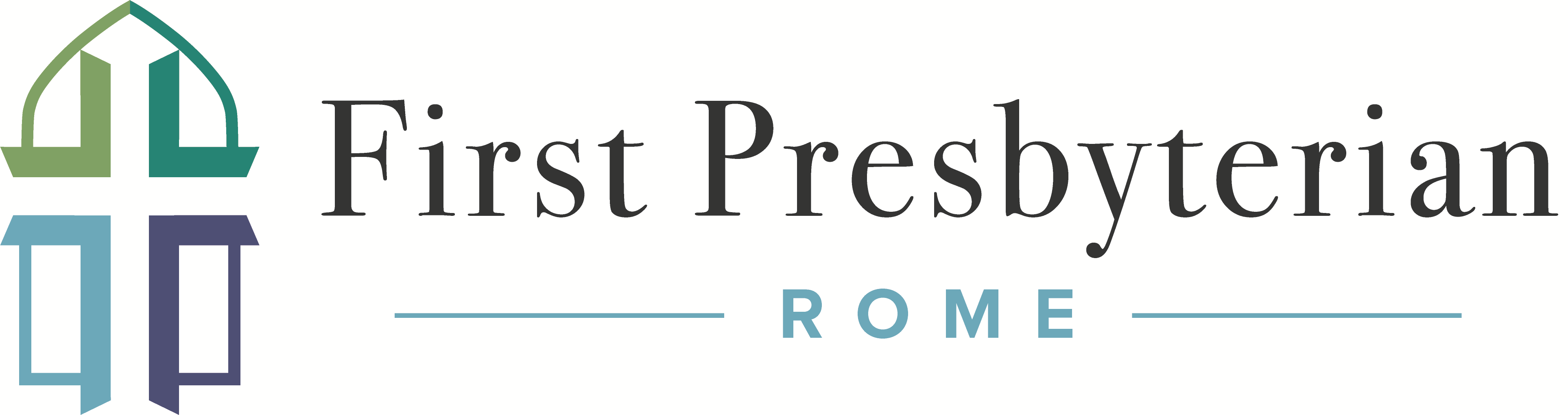 Scripture LessonMatthew 3:13-17 (ESV)13 Then Jesus came from Galilee to the Jordan to John, to be baptized by him.14 John would have prevented him, saying, “I need to be baptized by you, and do you come to me?” 15 But Jesus answered him, “Let it be so now, for thus it is fitting for us to fulfill all righteousness.” Then he consented. 16 And when Jesus was baptized, immediately he went up from the water, and behold, the heavens were opened to him, and he saw the Spirit of God descending like a dove and coming to rest on him; 17 and behold, a voice from heaven said, “This is my beloved Son, with whom I am well pleased.”Introduction“I, or any mortal at any time, may be utterly mistaken as to the situation he is really in.” 					C.S. Lewis, A Grief Observed __________________________________________________________________________________________________________________________________________________________________________________________________________________________________________________________________________________________________________________________________________________________________________________________Big IdeaMy daily and daring decisions to follow this Jesus from Galilee is deeply-rooted in a belief that He is God’s chosen Servant and beloved Son.__________________________________________________________________________________________________________________________________________________________________________________________________________________________________________________________________________________________________________________________________________________________________________________________A Daily Decision__________________________________________________________________________________________________________________________________________________________________________________________________________________________________________________________________________________________________________________________________________________________________________________________A Daring Decision __________________________________________________________________________________________________________________________________________________________________________________________________________________________________________________________________________________________________________________________________________________________________________________________A Deeply-Rooted Decision__________________________________________________________________________________________________________________________________________________________________________________________________________________________________________________________________________________________________________________________________________________________________________________________Conclusion“Columbia researcher Sheena Iyengar has found that the average person makes about 70 decisions every day. That's 25,500 decisions a year. Over 70 years, that's 1,788,500 decisions. [The 20th century philosopher] Albert Camus said, "Life is a sum of all your choices." You put all of those 1,788,500 choices together, and that's who you are.”				- John Ortberg, All the Places to Go__________________________________________________________________________________________________________________________________________________________________________________________________________________________________________________________________________________________________________________________________________________________________________________________